Государственное автономное профессиональное образовательное учреждение Чувашской Республики«Чебоксарский техникум транспортных и строительных технологий»(ГАПОУ «Чебоксарский техникум ТрансСтройТех» Минобразования Чувашии)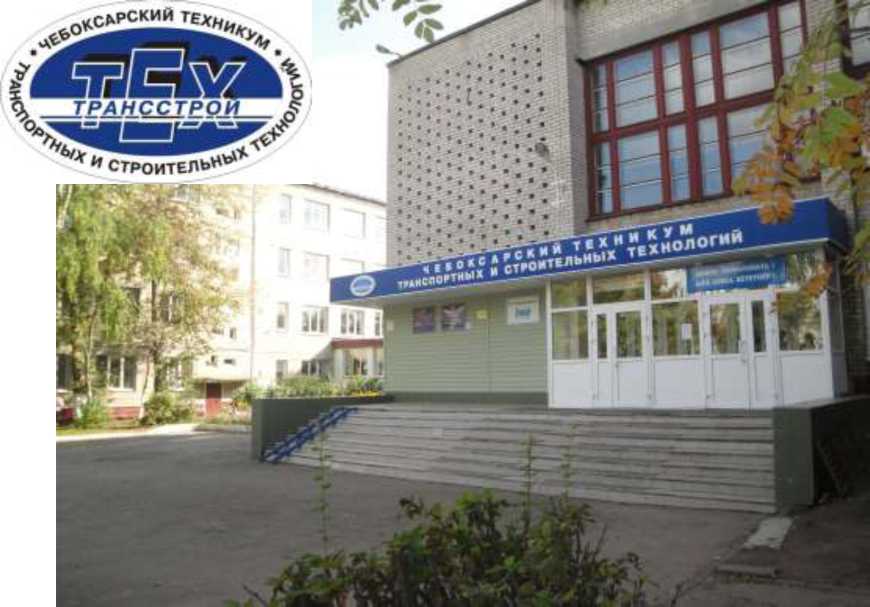 ПУБЛИЧНЫЙ ДОКЛАД за 2014 годЧебоксары, 2015Уважаемые родители, студенты, друзья и партнеры техникума!Предлагаем вашему вниманию открытый информационный доклад, в котором представлены результаты деятельности техникума за 2014 год, а также содержится информация о существующих проблемах и перспективах развития техникума.Публикация открытого доклада становится для техникума традицией. И все более очевидным становится тот факт, что активными участниками образовательного процесса должны стать те, кто имеет прямое отношение к жизни техникума: родители, социальные партнеры и все, кому не безразлично, чем живет образовательное учреждение. Знакомство с отчетом позволит каждому получить интересующую информацию и осознать свою роль в развитии техникума, получив основание для продолжения сотрудничества. С уважением, директор техникума Белов Леонид ВикторовичРаздел 1. ОБЩАЯ ХАРАКТЕРИСТИКА УЧРЕЖДЕНИЯПолное наименование организации: государственное автономное профессиональное образовательное учреждение Чувашской Республики «Чебоксарский техникум транспортных и строительных технологий» Министерства образования и молодежной политики Чувашской Республики.Сокращенное наименование организации: ГАПОУ «Чебоксарский техникум ТрансСтройТех» Минобразования Чувашии.Учредитель: Министерство образования и молодежной политики Чувашской Республики.Контактная информация:место нахождения учреждения (юридический адрес): 428027, Чувашская Республика, г. Чебоксары, улица Хузангая, дом 18;адреса мест осуществления образовательной деятельности:корпус № 1: 428027, Чувашская Республика, г. Чебоксары, улица Хузангая, дом 18;корпус № 2: 428014, Чувашская Республика, г. Чебоксары, улица Магницкого, дом 7;корпус № 3: 428014, Чувашская Республика, г. Чебоксары, улица Кременского, дом 34;учебно-консультационный пункт:428022, Чувашская Республика, г. Чебоксары, улица Якимовская, дом 90;428022, Чувашская Республика, г. Чебоксары, улица Лапсарский проезд,  дом 17.телефон (факс): 8(8352) 52 32 31;электронный адрес (e-mail): pu18cheb@mail.ru;сайт: www.chttst21.ruЛицензия на право ведения образовательной деятельности: серия 21ЛО1 № 02000272, регистрационный № 162 от 30.01.2015, выдана Министерством образования и молодежной политики Чувашской Республики.Свидетельство о государственной аккредитации: серия 21А01 № 0000543, регистрационный № 243 от 03.02.2015, выдано Министерством образования и молодежной политики Чувашской Республики.Директор техникума - Белов Леонид ВикторовичКраткая история техникумаТехникум основан 04.03.1975 приказом № 42 по Чувашскому республиканскому управлению профессионально-технического образования как образовательное учреждение начального профессионального образования (училище).Постановлением Кабинета Министров Чувашской Республики от 30.07.2009 № 246 «О создании автономных учреждений Чувашской Республики» училище первым среди образовательных учреждений начального профессионального образования республики преобразовано в автономное учреждение Чувашской Республики начального профессионального образования «Профессиональное училище № 18 г. Чебоксары» Министерства образования и молодежной политики Чувашской Республики.Приказом Министерства образования и молодежной политики Чувашской Республики от 22.05.2012 № 179-к «О переименовании образовательного учреждения», на основании постановления Кабинета Министров Чувашской Республики от 12.04.2012 № 126 «О переименовании автономных учреждений Чувашской Республики, находящихся в ведении Министерства образования и молодежной политики Чувашской Республики» училище переименовано в автономное учреждение Чувашской Республики среднего профессионального образования «Чебоксарский техникум транспортных и строительных технологий» Министерства образования и молодежной политики Чувашской Республики.На основании постановления Кабинета Министров Чувашской Республики от 29.05.2013 № 197 «О реорганизации автономного учреждения Чувашской Республики среднего профессионального образования «Чебоксарский техникум транспортных и строительных технологий» Министерства образования и молодежной политики Чувашской Республики техникум реорганизован в форме присоединения к нему автономных учреждений Чувашской Республики начального профессионального образования «Профессиональное училище № 4 г. Чебоксары» и «Профессиональный лицей № 12 г. Чебоксары» Министерства образования и молодежной политики Чувашской Республики.На основании постановления Кабинета Министров Чувашской Республики от 23.10.2014 № 352 «О переименовании организаций, находящихся в ведении Министерства образования и молодежной политики Чувашской Республики» переименован в государственное автономное профессиональное образовательное учреждение Чувашской Республики «Чебоксарский техникум транспортных и строительных технологий» Министерства образования и молодежной политики Чувашской Республики.За прошедшие со дня основания техникума 40 лет подготовлено более 19 тысяч квалифицированных рабочих.Присоединенное к техникуму автономное учреждение Чувашской Республики начального профессионального образования «Профессиональный лицей № 12 г. Чебоксары» Министерства образования и молодежной политики Чувашской Республики являлось правопреемником городского профессионально-технического училища № 12, созданного приказом Чувашского управления профессионально-технического образования от 10.11.1967 № 211 в г. Мариинский Посад. В 1976 году после завершения строительства здания учебного комплекса учебное заведение переехало в г. Чебоксары, где находится по настоящее время.За годы существования лицея в нем подготовлено свыше 17 тысяч квалифицированных рабочих для различных отраслей экономики Чувашской Республики. Из них более 12 тысяч рабочих только для строительных предприятий и организаций.История создания автономного учреждения Чувашской Республики начального профессионального образования «Профессиональное училище № 4 г. Чебоксары» Министерства образования и молодежной политики Чувашской Республики начинается с Распоряжения Совета Министров СССР от 10.09.1954, согласно которому на производственной базе Стройтреста № 123 Министерства строительства СССР была создана школа ФЗО № 4, которая была реорганизована в строительную школу, затем в строительное училище № 4, а в августе 1963 года – в городское профессионально-техническое училище № 4. В 1972 году было построено новое здание учебного корпуса и общежитие, в течение последующих десяти лет - мастерские, общественно-бытовой блок (столовая, актовый зал, спортивные залы), теплый переход из общежития в учебный корпус.За все годы существования училища в нем подготовлено более 17 тысяч квалифицированных рабочих кадров.Проектная мощность реорганизованного техникума – 1800 посадочных мест.Основная цель деятельности – обеспечение подготовки кадров для комплексного социально-экономического развития Чувашской Республики.Предмет деятельности – образовательная деятельность.Основные задачи техникумаОсновной целью реорганизованного техникума является обеспечение эффективной учебно-воспитательной работы в условиях современной социально-экономической ситуации с учетом выполнения требований работодателей и удовлетворения запросов граждан. Деятельность созданной многоуровневой образовательной организации непрерывного образования направлена на решение задач повышения привлекательности рабочих профессий и технических специальностей для молодежи, формирование сознательного отношения к выбору профессии, повышения конкурентоспособности техникума на рынке образовательных услуг, повышения востребованности выпускников на рынке труда и наилучшей их адаптации в обществе.Основные задачи техникума:- удовлетворение потребностей личности в интеллектуальном, культурном и нравственном развитии посредством непрерывного профессионального образования и профессиональной подготовки;- внедрение передовых методик в области профессионального образования по соответствующему профилю подготовки специалистов среднего звена и квалифицированных рабочих, служащих, обеспечивающих высокий уровень профессионального образования и профессиональной подготовки, удовлетворяющий запросы личности и производства;- формирование у обучающихся гражданской позиции и трудолюбия, развитие ответственности, самостоятельности, творческой активности и информационной культуры;- сохранение и преумножение нравственных и культурных ценностей общества.Деятельность автономного учреждения регламентируется уставом и локальными актами, разработанными в соответствии с Гражданским кодексом Российской Федерации, Федеральными Законами «Об образовании в Российской Федерации» и «Об автономных учреждениях», Порядком организации и осуществления образовательной деятельности по образовательным программам среднего профессионального образования и другими нормативно-правовыми актами Российской Федерации и Чувашской Республики.Управление техникумом строится на сочетании принципов единоначалия и самоуправления и осуществляется на программно-целевой основе в соответствии с законодательством Российской Федерации и Чувашской Республики в области образования, его уставом и локальными актами, регулирующими работу всех структур образовательного учреждения.Органом управления техникумом является Наблюдательный совет Автономного учреждения.Непосредственное управление деятельностью техникума осуществляет назначаемый учредителем директор Белов Леонид Викторович.Заместители директора реализуют оперативное управление образовательным процессом и осуществляют мотивационную, информационно-аналитическую, планово-прогностическую, организационно-исполнительскую, контрольно-регулирующую и оценочно-результативную функции.Органами управления техникума являются наблюдательный совет Автономного учреждения, общее собрание (конференция) работников и представителей обучающихся Автономного учреждения, совет Автономного учреждения, Педагогический совет, Студенческий совет Автономного учреждения.Основные образовательные программыОбразовательная деятельность ведется по наиболее востребованным на республиканском рынке труда профессиям и специальностям для строительной, транспортной, пищевой и полиграфической отраслей экономики Чувашской Республики:- по 3 основным профессиональным образовательным программам подготовки специалистов среднего звена:- по 10 программам подготовки квалифицированных рабочих, служащих:- по 59 программам профессиональной подготовки, переподготовки и повышения квалификации.Форма и содержание вступительных испытаний в 2014 годуВ 2014 году прием в техникум осуществлялся на основании  Правил приема граждан в автономное учреждение Чувашской Республики среднего профессионального образования «Чебоксарский техникум транспортных и строительных технологий» Министерства образования и молодежной политики Чувашской Республики на 2014-2015 учебный год,  разработанных  в соответствии со ст. 55 Федерального закона «Об образовании в Российской Федерации» от 29.12.2012 № 273-ФЗ, Порядком приема на обучение по образовательным программам среднего профессионального образования, утвержденным приказом Министерства образования и науки Российской Федерации от 23.01.2014 № 36, Порядком организации и осуществления образовательной деятельности по образовательным программам среднего профессионального образования, утвержденным приказом Министерства образования и науки Российской Федерации от 14.06.2013 № 464, нормативными правовыми документами Министерства образования и науки Российской Федерации и Министерства образования и молодежной политики Чувашской Республики, Уставом автономного учреждения Чувашской Республики среднего профессионального образования «Чебоксарский техникум транспортных и строительных технологий» Министерства образования и молодежной политики Чувашской Республики. Организация приема осуществлялась в соответствии с приказом директора от 03 февраля 2014 г. № 170-ОД «Об организации приема граждан на обучение в 2014 году», в котором определен состав приемной комиссии, утверждены положение о приемной комиссии техникума и план профориентационной работы и информирования абитуриентов при организации набора обучающихся среди выпускников общеобразовательных школ и неработающей молодежи.Основной задачей приемной комиссии являлось обеспечение соблюдения прав граждан на образование, установленных законодательством Российской Федерации, гласности и открытости проведения всех процедур приема, объективности оценки способностей и уровня подготовки поступающих.До начала приема документов для ознакомления поступающих и их родителей на официальном сайте техникума и на информационном стенде приемной комиссии была размещена следующая информация: Устав техникума, лицензия на право ведения образовательной деятельности, свидетельство о государственной аккредитации, условия и порядок приема в техникум, специальности и профессии подготовки, формы и сроки обучения, количество бюджетных мест, наличие мест в общежитии. Прием в техникум осуществлялся в соответствии с контрольными цифрами приема, утвержденными приказом Министерства образования и молодежной политики Чувашской Республики от 27.12.2013 № 2414 «Об установлении профессиональным образовательным учреждениям контрольных цифр приема граждан на обучение по образовательным программам среднего профессионального образования на 2014 год» с изменениями, утвержденными приказом Министерства образования и молодежной политики Чувашской Республики от 11.08.2014 № 1405 «О внесении изменений в приказ Минобразования Чувашии от 27.12.2013 № 2414». В ходе приемной кампании планомерно проводилась профориентационная работа среди граждан города Чебоксары, других городов и районов республики: «Дни открытых дверей» с приглашением работодателей и выпускников общеобразовательных школ г. Чебоксары и районов республики; инструктивные совещания с преподавателями и мастерами производственного обучения по вопросам организации нового набора обучающихся; обеспечивались выезды агитационных групп в районы Чувашской Республики. Проводились тематические родительские собрания по проблемам выбора профессии с учетом приоритетов социально-экономического развития республики и потребностей локального рынка труда.Для освещения жизни техникума, достижений студентов и педагогов, рекламы профессий и специальностей были разработаны и оформлены раздаточные материалы в форме буклетов, рекламных объявлений, подготовлены компьютерные презентации, которые размещались и распространялись на межрегиональной выставке «Регионы – сотрудничество без границ» и на городском электрическом транспорте. В средствах массовой информации были размещены публикации о техникуме. В таких газетных изданиях как «Хыпар», «Чебоксарские новости», «Советская Чувашия» не раз публиковались статьи про жизнь и быт студентов и педагогов нашего техникума. Журналы «Моя империя», «Танташ» также не раз размещали рекламную информацию про техникум. В книге «Чувашская Республика. Приглашение к сотрудничеству» опубликована статья о техникуме и востребованности специальностей и профессий техникума на рынке труда. На радио неоднократно озвучивался 20 минутный ролик о техникуме, телевидение демонстрировало видеоролик о престиже наших специальностей и профессий. По результатам анкетирования 442 абитуриентов был проведен предварительный анализ факторов, влияющих на выбор абитуриентами специальностей и профессий, и сделаны следующие выводы: - большинство абитуриентов про наш техникум узнали от знакомых, друзей и от обучающихся техникума; - о своей будущей специальности и профессии абитуриенты узнали от своих родителей, знакомых и друзей; - специальность и профессию выбрали по критериям: хорошая зарплата; любовь к профессии; перспектива карьеры;- выбор абитуриентов связан с профессиями родителей, близких родственников и друзей. Многие выбрали наш техникум самостоятельно;- абитуриентов привлекает возможность получения диплома, престиж техникума и будущая интересная профессия; - нужную им информацию абитуриенты нашли на нашем сайте. Следует учитывать относительную достоверность и полноту исходной информации, т.к. некоторые абитуриенты в силу юного возраста и понятного волнения не смогли четко определить свое отношение к тому или иному показателю.Сведения о результатах приема на обучение в 2014 годуРаздел 2. УСЛОВИЯ ОБУЧЕНИЯРежим работы. Численность обучающихся в расчете на одного педагогического работника.Учебный год продолжается 10 месяцев – с 01 сентября по 30 июня, каникулы – 2 недели зимой, не менее 8 недель – летом. Обучение проводится в очной форме в дневное время. Обязательная учебная нагрузка обучающихся и студентов составляет 36 часов в неделю, максимальная, с учетом всех форм внеурочных занятий – 54 часа. Учебная неделя – 6 дней.Учебные занятия по теоретическому обучению проводятся в одну смену с 8.00 часов. Занятия по производственному обучению проводятся в учебно-производственных мастерских, на полигонах. Согласно графику учебного процесса, производственное обучение чередуется с теоретическим обучением. Учебные планы предусматривают обязательное обучение, которое включает в себя общеобразовательную и профессиональную подготовку.Общеобразовательная подготовка включает в себя изучение гуманитарных и естественно-научных учебных циклов.Профессиональная подготовка представлена дисциплинами общепрофессионального и профессионального учебных циклов.Вариативная часть учебного плана направлена на подготовку конкурентоспособного специалиста, на максимальную адаптацию выпускника в современном обществе (с учетом национально-регионального компонента, регионального рынка труда, индивидуальных интересов, склонностей и способностей).Производственная практика на рабочих местах отражает специфику требований современного производства, работодателей, социальных партнеров техникума.Численность обучающихся на 01.01.2015 составила 1666 чел., из них: Численность студентов в расчете на одного педагога составляет 13,3. Учебно-материальная базаУчебно-производственный комплекс реорганизованного техникума включает 62 кабинета теоретического обучения; 21 учебно-производственная мастерская, 3 лаборатории, автодром, полигон башенного крана, автотренажерный класс, 3 гаражных бокса для монтажно-демонтажных работ по ремонту и техническому обслуживанию автомобилей. Имеется 23 единицы учебной автотракторной техники. В учебном процессе задействовано 235 персональных компьютеров.Общественно-бытовой блок в каждом из трех корпусов техникума состоит из актового и спортивного залов, открытых спортивных площадок, столовых, библиотек. Общий книжный фонд составляет около 50 тысяч единиц наименований учебной, справочной и художественной литературы. В техникуме (корпус №3) имеется борцовский зал, беговой манеж. Для проживания иногородних студентов имеются 3 благоустроенных общежития. В 2014 году с целью дальнейшего укрепления и модернизации материально-технической базы техникума, приведения ее в соответствие с требованиями ФГОС, предъявляемыми к материально-техническому оснащению реализуемых в техникуме образовательных программ по всем специальностям и профессиям подготовки, были проведены ремонтные работы:- реконструкция и ремонт помещения мастерской электрогазосварочных работ;- реконструкция и ремонт трех гаражных боксов для проведения демонтажно-монтажных работ с устройством системы индивидуального отопления в двух из них; - ремонт подвального помещения и оснащение его оборудованием под пневматический тир;- ремонт подвального помещения и оснащение его оборудованием для лыжной базы;- ремонт учебных кабинетов №№22, 104, 106, 304, 406, 402, 401;- текущий ремонт спортзала;- ремонт помещения столовой с устройством керамогранитных полов и установкой пластиковых окон;- устройство керамогранитных полов в холлах второго и третьего этажей учебного корпуса;- ремонт жилых комнат, санузлов, душевых и кухонных помещений на четвертом и пятом этажах общежития обучающихся;- установка пластиковых окон и замена дверей в жилых комнатах в общежитии;- текущий ремонт помещения мастерской каменных работ, слесарной мастерской с заменой окон на пластиковые; - бетонирование отмостков; - построены помещения препараторских в трех учебных кабинетах в здании учебно-производственных мастерских.Произведено оснащение учебных кабинетов и мастерских оборудованием:- закуплены учебники и учебные пособия для обучающихся по программам подготовки специалистов среднего звена на сумму более 200 тыс. руб.;- закуплено оборудование для кабинетов «Электротехника и электроника», для кабинета «Метрология, стандартизация и технические измерения», «Основы безопасности жизнедеятельности», «Оператор заправочных станций»;- получен и установлен в мастерской слесарных работ токарный станок;- закуплены и установлены в мастерской слесарных работ два настольных сверлильных станка;- получен комплект грузов для полигона башенного крана;- приобретены 4 учебных автомобиля (2 ЗАЗ «Шанс», Фольксваген «Поло», Рено «Логан»);- приобретен трактор Т-150;- закуплено мультимедийное компьютерное оборудование для оснащения учебных кабинетов, мастерских и лабораторий; - приобретены электроплиты для оснащения кухонных помещений в общежитии.Педагогический коллективПедагогический коллектив состоит из 135 человек (преподаватели, мастера производственного обучения, социальные педагоги, педагоги-психологи, организатор основ безопасности жизнедеятельности, руководитель физического воспитания, методист и др. педагогические работники), из них 105 человек (77,8%) имеют высшее профессиональное образование, 6 кандидатов наук, 86 человек (69,4%) имеют высшую и первую квалификационные категории. Педагогические работники, опираясь на личностно-ориентированный и деятельностный подход, используют в своей работе современные обучающие технологии: проектный метод, модульного и проблемно-диалогического обучения, кейс-технологию, критического мышления, современные производственные технологии. Все педагоги освоили современные информационно-коммуникационные технологии и используют в своей работе образовательные ресурсы через сеть Интернет.Образовательный процесс включает в себя теоретическое обучение, производственное обучение, производственную практику, воспитательную работу с обучающимися и студентами.В целях обеспечения профессиональной подготовки и повышения квалификации рабочих и специалистов с учетом актуальных и перспективных потребностей рынка труда приказом Министерства образования и молодежной политики Чувашской Республики от 28 февраля 2013 г. № 85 на базе техникума создан многофункциональный центр прикладных квалификаций.В 2014 году в рамках реализации постановления Кабинета Министров Чувашской Республики от 27.12.2013 № 522 «О внесении изменений в государственную программу Чувашской Республики «Развитие образования на 2012-2020 годы и на период до 2040 года» для оснащения многофункционального центра прикладных квалификаций ГАПОУ «Чебоксарский техникум ТрансСтройТех» Минобразования Чувашии из республиканского бюджета выделено 7,5 млн. рублей, из средств федерального бюджета выделено 2,5 млн. рублей. Эти средства предназначены для дальнейшего укрепления и модернизации материально-технической базы техникума, приведения ее в соответствие с требованиями ФГОС, предъявляемыми к материально-техническому оснащению реализуемых в техникуме образовательных программ по всем специальностям и профессиям подготовки, а также для развития многофункционального центра прикладных квалификаций. Подготовка рабочих кадров в МФЦПКс 01.01.14 г. по 31.12.14 г.Раздел 3. Особенности образовательного процессаРезультаты воспитательной работыПедагогический коллектив в течение 2014 года вел воспитательную работу, опираясь на Федеральный закон «Об образовании в Российской Федерации», Международную конвенцию о правах и свободах человека, республиканскую целевую программу «Молодежь Чувашской Республики: 2011–2020 годы», локальные акты техникума, годовой план по воспитательной работе, сложившиеся традиции.Общая цель воспитательной работы – создание условий, способствующих развитию разносторонней личности конкурентоспособного специалиста, обладающего системой общечеловеческих ценностей.Главная задача - создание условий для активной жизнедеятельности студентов, гражданского самоопределения и самореализации, максимального удовлетворения их потребностей в интеллектуальном, культурном и нравственном развитии.В течение 2013-14 учебного года решались следующие задачи:- формирование личностных качеств, необходимых для эффективной профессиональнойдеятельности;- воспитание у обучающихся гражданской позиции и патриотического сознания, правовой и политической культуры;- активизация работы ученического самоуправления как основы творческого развития каждого обучающегося, способного к участию в общественном самоуправлении;- систематизация деятельности классных руководителей и мастеров п/о, повышение качества воспитательной работы в техникуме и в общежитии;- сохранение и приумножение культурных традиций техникума, преемственности поколений;- укрепление и совершенствование физического состояния, стремление к здоровому образу жизни;- повышение уровня профилактической работы по предотвращению правонарушений среди обучающихся.Гражданско-патриотическое воспитаниеЦель: Способствование возрождению гражданственности и патриотизма как важнейших духовно-нравственных и социальных ценностей, формирование и развитие подрастающего поколения, обладающего важнейшими активными и социально значимыми качествами, способного проявлять их в созидательном процессе в интересах общества. Педагогическим коллективом техникума выбраны следующие пути реализации поставленных задач:1. Создание условий для социального, духовного и физического развития молодых граждан.2. Обеспечение оптимальных условий развития у каждой личности любви к Отечеству, готовности укреплять основы общества и государства.3. Обеспечение возможностей для полноценной социализации молодежи.4. Обновление и обогащение содержания патриотического воспитания, его методов, форм и средств.Основополагающие направления гражданско-патриотического воспитания в техникуме:1.  Творческое саморазвитие и самореализация личности.2.  Проектная деятельность студентов.Мероприятия по созданию условий для творческого саморазвития и самореализации студентов:Участие в республиканских мероприятиях и акциях: - фестиваль художественной самодеятельности «Молодые таланты – 2014», посвященная Году культуры;- XVI финальные игры юнармейского движения Чувашской Республики «Зарница» и «Орленок» - отделение «Патриоты»;- «Весенняя неделя добра»;- Всероссийские экологические акции;- акция «Стань донором»;- акция «Свеча памяти»;- благотворительная акция «Именем детства, во имя детства»;- акция «Подари ребенку радость».В проектной деятельности особую активность показали студенты под руководством преподавателя общественных дисциплин Харитонова В.А., достигшие следующих результатов:- лауреат всероссийского конкурса творческих работ «День Победы - праздник всей страны!» (студентка 1 курса группы 1 МПМП 01-13 Шайкина А.);-II место во всероссийском конкурсе творческих работ «День Победы - праздник всей страны!» (студентка 1 курса группы 1 МПМП 01-13 Вязова М.);-II место во всероссийском конкурсе творческих работ «Весенние мотивы» (студентка 1 курса группы 1 МПМП 01-13 Вязова М.Б.);Сертификаты участия:- во Всероссийском конкурсе «Гвардейская лента» в номинации «Плакат», сертификат Ефимова Н.С., группа 2 МПМП 02-12; Зайцева Т. - в номинации «Рисунок»;- во Всероссийском конкурсе презентаций «Мастер» дистанционно-образовательного портала «Олимпиада-Онлайн» (Шабалина А., группа 2 МПМП 02-12; Ефимова Н., группа 2 МПМП 02-12);- Всероссийского конкурса 2014 г. «Я энциклопедия» по предмету «История России» (Николаева О., Иванова Н., группа 1 МПМП 01-13);-в республиканском конкурсе «Спасибо деду за Победу» (Яковлев А., группа 2 ТЭМО 01-12, Ялакова А., группа 1 МПМП 01-13; Кабакова Е.А., группа 3МПМП 01-11).Также в 2013-14 учебном году были проведены единые информационные дни, мероприятия, посвященные празднованию Дня народного единства, 20-летия Конституции Российской Федерации, 20-летия Государственного Совета Чувашской Республики. Позитивные результаты в работе по гражданско-патриотическому воспитанию:1) с 25 по 29 июня 2014 года в Батыревском районе на территории Шыгырданского сельского поселения Чувашской Республики состоялись финальные 46 республиканские игры юнармейского движения Чувашской Республики «Зарница» и «Орленок». Во многих конкурсах и соревнованиях в группе «Профессиональные училища и средние специальные учебные заведения» команда техникума в составе 12 студентов-юнармейцев под руководством преподавателя-организатора ОБЖ Васильева Н.П., начальника штаба ГО  и ЧС Матвеева Ю.И. заняла призовые места. В общем итоге команда заняла II-ое место в группе «Профессиональные училища и средние специальные учебные заведения».2) Творческий коллектив художественной самодеятельности в фестивале «Молодые таланты», посвященный Году культуры, добился следующих результатов:- I место в номинации «Вокал эстрадный (дуэт смешанный)» КуропаткинаД., Опаев А. (обучающиеся группы 1МОСР 03-13);- II место в номинации «Вокал эстрадный (солистка) (Куропаткина Д. - обучающаяся группы №1МОСР 03-13);- II место в номинации «Вокал народный (ансамбль мужской)» заняли юноши за исполнение чувашской народной песни «Салтак юрри»;- II место в номинации «Инструментальное исполнение (ансамбль народных инструментов)» (ансамбль гитаристов под руководством педагога-организатора Ю.И.Птичкина);- III место в номинации «Театр малых форм» - театральная студия «Нухрат» (обучающиеся группы 2МОСР 01-12)3) Выпущены 3 номера газеты «Студенческий меридиан» за сентябрь-октябрь № 5-6; март-апрель 2013 г. № 7-8; за май-июнь 2014 г. № 9.Оборонно-массовая работа В рамках оборонно-массовой и спортивной работы и военно-патриотического воспитания студентов в техникуме были проведены соревнования по настольному теннису; принято участие в работе информационной площадки, посвященной 25-летию вывода советских войск из Афганистана; состоялся конкурс «А ну-ка, парни», приуроченный к празднованию Дня защитника Отечества; проведены классные часы в форме встречи с ветеранами боевых действий, с офицерами запаса разных родов войск; организованы экскурсии в различные музеи, а также просмотры военно-патриотических фильмов.Результат: Все мероприятия, подготовленные и проведенные в техникуме, проведены на удовлетворительном уровне. Было вовлечено порядка 100% студентов и педагогов в проведении данных мероприятий.Предложения: Учитывая, что в техникуме имеется только уголок Трудовой и боевой славы, в будущем учебном году планируется начать работу по организации Музея техникума. Духовно-нравственное и культурно-эстетическое воспитаниеДуховно-нравственное и культурно-эстетическое направление связано с восстановлением традиций, уклада жизни и форм национального опыта. Основными сферами жизни студентов, в которых происходит непрерывный процесс духовно-нравственного становления его личности, являются семья, традиции и уклад жизни нашего города. Это находит отражение в экскурсиях, беседах, классных часах, родительских собраниях.Чтобы процесс нравственного воспитания был для студентов значимым и привлекательным, а потому и эффективным, в течение учебного года проводились следующие мероприятия:посещение республиканских просветительских и культурно-досуговых учреждений (библиотеки, выставки, театры, музеи, в т.ч. других городов);проведение встреч с деятелями искусства и культуры;участие в республиканском фестивале «Молодые таланты», посвященном Году культуры;организация концертов художественной самодеятельности: посвящение в первокурсники, предновогодних шоу и бал-маскарадов, праздника, посвященного Дню космонавтики.Внеурочная деятельность велась разнообразными методами и формами:- через творческие внеурочные формы обучения: предметные недели, конкурсы, олимпиады, турниры;- через работу кружков, секций.В этом учебном году функционировал 21 кружок, общий охват 355 человек (24,9%).Для воспитания правовой культуры в техникуме сформирована социальная служба. Работа с обучающимися «группы риска» ведется социальными педагогами в сотрудничестве с кураторами и педагогами-психологами. В результате деятельности составлена картотека студентов «группы риска», создан и действует Совет профилактики. За 2014 год 31 студент из числа детей-сирот, детей, оставшихся без попечения родителей были направлены на санаторно-курортное лечение в санаторий «Волга».В течение учебного года, осуществлялось межведомственное взаимодействие с КДН и ЗП, органами опеки и попечительства, инспекторами ОДН, со специалистами социальных служб, ведомственными и административными органами для принятия мер по социальной защите и поддержке обучающихся. Приглашались сотрудники полиции для проведения профилактической работы и выступления на собраниях и заседаниях Совета профилактики в техникуме.Психолого-педагогическая поддержка оказывалась педагогами-психологами Ивановой Е.Н., Селивановой Л.В.Основная цель - создание оптимальных условий для сохранения психологического здоровья субъектов образовательного процесса. Работа педагога-психолога велась по следующим направлениям: Психолого-педагогическое сопровождение образовательного и воспитательного процесса в техникуме;Профилактика возникновения социальной дезадаптации подростков;Оказание психологической помощи обучающимся (воспитанникам) и другим субъектам образовательного процесса;Повышение психологической культуры обучающихся, педагогов и родителей. В реализации системы психолого-педагогической поддержки обучающихся и студентов были задействованы все субъекты образовательного процесса. Практические задачи решались психологами путем организации:индивидуального консультирования;диагностической работы;коррекционно-развивающей работы (тренинговых занятий);просветительской и профилактической работы.Всего за 2014 год проведено 315 консультаций со студентами, 25 - с педагогами, 34 - с родителями.В 2015 году в данном направлении планируется:1) продолжить работу по созданию условий для успешной социализации студентов и повышению их ответственности за свое здоровье.2) принять участие в республиканских конкурсах среди организаторов воспитательного процесса (социальных педагогов, педагогов-психологов, кураторов).Профессионально-трудовое направление предполагает подготовку профессионально-грамотного, компетентного, ответственного специалиста, формирование у него личностных качеств для эффективной профессиональной деятельности.Воспитательная работа тесно связана с учебным и производственным обучением. В течение года в техникуме проводились конкурсы, олимпиады профессионального мастерства. Разработаны Положения, где определен порядок организации и проведения конкурсов.Спортивно-оздоровительное направлениеФизическое воспитание в современных условиях нацелено на формирование здорового образа жизни, на становление личностных качеств, которые обеспечат молодому человеку психическую устойчивость в нестабильном обществе. Участие в спортивных соревнованиях формирует личностные качества, необходимые для эффективной профессиональной деятельности.Основные формы и методы реализации:- проведение соревнований по основным видам спорта;- проведение соревнований среди первокурсников;- проведение спартакиады среди всех групп;- комплексное развитие физических и психических качеств с первостепенным учетом интересов обучающихся по видам спорта и системам физической подготовки;- выполнение нормативов по физической подготовке;- реализация профессионально-прикладных программ физической и психофизической подготовки;- проведение просветительской работы о возможностях человеческого организма, особенностях его функционирования, взаимосвязи физического, психологического и духовного здоровья человека;- организация мероприятий, направленных на разъяснение последствий наркомании, алкоголизма и табакокурения.Обучение физической культуре проводилось в соответствии с ФГОС, учебной и рабочей программой по физической культуре, утверждёнными планами оздоровительной и спортивно-массовой работе с целью создания условий для физического развития обучающихся и воспитания культуры здоровья.В начале учебного года во всех группах был проведён инструктаж по технике безопасности во время проведения занятий физической культурой. Проведено обследование вновь поступивших обучающихся, определены спецмедгруппы обучающихся. Контроль за состоянием здоровья обучающихся осуществляют 2 фельдшера.Спортивно-массовая работа ярко проявляется в участии обучающихся и работников техникума в таких мероприятиях, как участие в Спартакиаде среди обучающихся СПО Чувашской Республики по 7 видам спорта; осенняя легкоатлетическая эстафета на призы газеты «Советская Чувашия»; соревнования по гиревому спорту, волейболу среди юношей и девушек, баскетболу, настольному теннису (юноши и девушки); зональные соревнования по мини-футболу, легкой атлетике; всероссийский День бега - «Кросс Наций - 2014», всероссийская лыжная гонка «Лыжня России - 2014»; всероссийский забег «Времена года - весна» в рамках Всероссийского молодежного проекта «Беги за мной». Студенты техникума стали волонтерами для встречи Эстафеты Олимпийского огня.На базе техникума функционировали 5 спортивных секций для обучающихся: силовая подготовка, волейбол (юноши) - Яковлев А.Н., волейбол (девушки) - Счетчиков В.А., по футболу, лыжам, легкой атлетике. Задействованы 142 студента, что составляет всего 10% от числа всех обучающихся.Реализуется программа «Здоровье» под руководством Яковлева А.Н., руководителя физического воспитания, и преподавателей  физкультуры.Студенческое самоуправлениеРешая задачу совершенствования системы воспитательной работы, особый упор был сделан на создание нового органа самоуправления студентов - Студенческого совета АУ СПО «Чебоксарский техникум ТрансСтройТех» Минобразования Чувашии. Воспитательная работа была направлена на совершенствование её форм и методов, чему способствовали принятие нового Положения о Студенческом совете АУ СПО «Чебоксарский техникум ТрансСтройТех» Минобразования Чувашии, проведение конференции студентов, перевыборы председателей студсоветов групп, проведение заседаний Студенческого совета, в т. ч. В целях вовлечения молодежи в процессы социально-экономического развития Ленинского района и г. Чебоксары, обучающиеся нашего техникума приняли участие в молодежном образовательном проекте «КаРе: Кадровая революция 2013», обучении по проекту «Я – будущий лидер 2013»; межрегиональном молодежном образовательном форуме «Молгород-2014», ЕИМД на тему: «Грантовая поддержка молодежных инициатив». Кроме того, Студенческий совет участвовал в республиканских и всероссийских конкурсах среди органов студенческого самоуправления, где показали неплохие результаты.В течение года студсовет решал текущие вопросы, в том числе вопросы выдвижения кандидатов на стипендии ОАО «ДОРИСС», главы г. Чебоксары, Главы Чувашии, заслушивал отчеты активов групп, анализировал ход выполнения принятых решений, принимал новые решения, определял перспективы развития студсовета. Ежемесячно проходили заседания, где ответственные за свое подразделение делали отчет по своим секторам, также по участию в организации и проведении различных мероприятий, как республиканского, так и городского значений. Предстоит усилить работу органов студенческого самоуправления групп - рассматривать вопросы воспитательного характера, дисциплины, поощрения обучающихся на групповых собраниях в начале каждого месяца, заслушивать отчеты студсовета группы на заседаниях студсовета курсов, обсуждать план работы студсовета группы и мероприятия по его реализации. Учебному сектору группы осуществлять контроль за успеваемостью и посещаемостью учебных занятий и общественной активностью.Воспитательная работа в общежитииСтудентам, нуждающимся в общежитии, были предоставлены койко-места в трех студенческих общежитиях. С ними работали 11 воспитателей.Основные формы и методы реализации воспитательной работы:- разработка Положения о студенческом общежитии автономного учреждения Чувашской Республики среднего профессионального образования «Чебоксарский техникум транспортных и строительных технологий» Министерства образования и молодежной политики Чувашской Республики (приказ от «31» августа . № 390);-разработка Правил внутреннего распорядка студенческого  общежития автономного учреждения Чувашской Республики среднего профессионального образования «Чебоксарский техникум транспортных и строительных технологий» Министерства образования и молодежной политики Чувашской Республики (приказ от «31»  августа . № 390) и активное содействие в их соблюдении;-  проведение конкурсов на лучшую комнату в  общежитии;- привлечение обучающихся к субботникам и др. мероприятиям по благоустройству общежитий;- организация контроля через проведение рейдов и проверок с целью соблюдения чистоты и порядка в комнатах студенческих общежитий;- организация отдыха проживающих в общежитии, создание необходимых условий для самостоятельных занятий обучающихся;- организация  и проведение спортивно-оздоровительной работы;- организация и проведение традиционных мероприятий, посвященных юбилейным и памятным датам, выпуск стенных газет и т.д. В общежитии в течение учебного года были созданы благоприятные условия для удовлетворения духовных потребностей обучающихся. Во всех корпусах в общежитиях работают библиотеки. Разрешены проблемы быта и отдыха. Работу с жильцами проводили согласно  годовым планам. В каждом студенческом общежитии выбран Студсовет общежития, однако работа по совершенствованию работы Студсовета в общежитиях остается одним из главных вопросов. Воспитателями общежития и библиотекарями проводились различные мероприятия по формированию у обучающихся  нравственно-этических норм, ЗОЖ, и мероприятия, приуроченные к различным праздникам; в библиотеках работали различные тематические выставки, организовывались экскурсии.Подводя итоги воспитательной работы можно сделать следующие выводы: воспитательная работа велась в комплексе, охватывая различные стороны жизни всех участников образовательного процесса, основывалась на традициях техникума и общества с учетом современных требований и тенденций. Результаты методической работыНаучно-методическая деятельность является одним из определяющих факторов развития техникума, обеспечивающих высокую степень подготовленности педагогического коллектива к инновационным процессам. В 2013-2014 учебном году педагогический коллектив техникума продолжил работу над темой «Совершенствование качества образования через осуществление компетентностного подхода в обучении и воспитании», начатой в 2011-2012 учебном году. Для координации методической работы в техникуме функционировал методический совет, для реализации поставленных задач была организована деятельность шести учебно-методических объединений (далее УМО): - УМО преподавателей естественно-математических дисциплин (председатель Жаркова Н.И.); - УМО «Строитель» (председатель Ефиторова К.П.); - УМО преподавателей гуманитарного цикла (председатель Смирнова И.Г.); - УМО «Механик» (председатель Логинов И.К.); - УМО преподавателей физической культуры и ОБЖ (председатель Кольцов С.А.); - УМО преподавателей УКП при ИК (председатель Васильев В.В.).Преподаватели и мастера производственного обучения работали над индивидуальными методическими темами, отражающими следующие приоритетные направления методической работы: - повышение уровня профессионального мастерства в области  информационно-коммуникационных технологий;- разработка учебно-программной документации на основе Федеральных государственных образовательных стандартов НПО и СПО;- внедрение современных образовательных технологий в образовательный процесс; - развитие научно-исследовательских навыков студентов.Методическая работа в учебном году велась в соответствии с планом учебно-методической работы. Оперативная реализация плана осуществлялась через месячные планы учебно-методической работы.Коллегиальным, консультативно-методическим органом, осуществляющим непосредственное руководство и координацию деятельности методической службы техникума является методический совет (МС). Координация  инновационной деятельности педагогов осуществлялась через учебно-методические комиссии, постоянно действующий обучающий семинар.В течение учебного года проведено 7 семинара по темам:Методика разработки контрольно-измерительных материалов (КИМов).Использование технологии портфолио при формировании общих компетенций обучающихся.Подготовка обучающихся к участию в республиканских олимпиадах по профессиям и по  предметам общеобразовательного цикла.Использование инновационных технологий в учебно-воспитательном процессе.Использование информационных технологий для полноценного восприятия учебного материала обучающимися.Новые организационные формы обучения и их использование в преподавании дисциплин.Формирование КОСов и оценка профессиональных и общих компетенций обучающихся в свете ФГОС.Рост педагогического мастерства преподавателей и мастеров производственного обучения является первостепенным условием повышения качества образования, чему способствует сложившаяся система повышения квалификации педагогов техникума. В 2014 году использовались различные формы для повышения профессиональной компетентности педагогов:- внутренние формы повышения квалификации: постоянно-действующий семинар, открытые учебные занятия, семинары, педчтения, мастер-классы, индивидуальные консультации;- внешние формы повышения квалификации: курсы повышения квалификации на базе учреждений ВПО и ДПО Чувашской Республики и Российской Федерации, стажировки на предприятиях.В прошедшем учебном году 53 педработника прошли курсы повышения квалификации, из них на базе техникума – 26 чел.; 4 мастера п/о прошли стажироку на предприятиях ведущих работодателей. Знакомству педагогов с практикой обучения и применения новых образовательных и производственных технологий  способствовали открытые уроки педагогов. В учебном году педагогами проведено 35 открытых уроков и 56 открытых внеклассных мероприятий. В порядке обмена опытом было организовано 54 урока и внеклассных мероприятий.Большая роль в обучении педагогов по-прежнему принадлежит учебно-методическим объединениям педагогов, деятельность которых направлена на непрерывное повышение компетентности педагогов в области науки, учебной дисциплины, междисциплинарного курса,  методики преподавания и расширения кругозора обучающихся. С целью совершенствования работы УМО и повышения их роли в учебно-воспитательном процессе, активизации деятельности педагогических работников по внедрению в учебный процесс современных педагогических, производственных и информационно-коммуникационных технологий в июне 2014 года в техникуме традиционно проведен смотр-конкурс «Лучшее учебно-методическое объединение года». Конкурс проводился по 4 направлениям, включающим в себя 26 показателей, охватывающих, в принципе, все стороны педагогической деятельности. Показатели позволили оценить деятельность каждого педагога в отдельности и, как итог, работу учебно-методического объединения за год в целом. По результатам проведенного конкурса УМО показали следующие результаты: - УМО преподавателей естественно-математических дисциплин (председатель Жаркова Н.И.) –1 место; - УМО «Строитель» (председатель Ефиторова К.П.) –2 место; - УМО преподавателей гуманитарного цикла (председатель Смирнова Ирина Григорьевна) – 3 место; Анализируя итоги проведенного конкурса, были выявлены слабые стороны педагогической деятельности, а именно: некачественное составление педагогами индивидуальных планов работы; ФОС; низкое качество разработанных рабочих программ; отсутствие навыков проведения внутренней технической экспертизы рабочих программ по дисциплинам и профессиональным модулям; отсутствие методических разработок, рекомендованных экспертным советом техникума. В течение 2014 учебного года продолжена работа по формированию банка данных рабочих программ учебных дисциплин, профессиональных модулей в соответствии с ФГОС СПО. Пополнен банк комплексно-методического обеспечения специальностей, профессий, учебных дисциплин, МДК, профессиональных модулей. Была проведена большая работа по корректировке данных документов в соответствие с ФГОС СПО 2013 года. Были разработаны контрольно-оценочные средства для промежуточной аттестации студентов, направленные на проверку сформированности профессиональных и общих компетенций обучающихся, методические рекомендации к выполнению самостоятельных, практических и лабораторных работ по дисциплинам и междисциплинарным курсам. Важным направлением деятельности методической службы техникума являлась организация научно-исследовательской деятельности педагогов и студентов, формирование у обучающихся навыков ведения опытно-экспериментальной работы. С этой целью в техникуме создано студенческое научное общество (СНО). Научно-исследовательская деятельность студентов регламентируется положением о студенческом научном обществе. Проекты, разработанные студентами,  представлялись на заседаниях СНО, лучшие из них направлены на республиканские и всероссийские конкурсы. Результаты участия студентов в конкурсах, олимпиадах и научно-практических конференциях за 2014 год: на уровне техникума 28 чел. – из них 7 победителей, на республиканском уровне – 36 чел – 6 победителей, на региональном – 1, призер, на международном уровне – 107, победителей – 32, Межрегиональный уровень – 9, из них 6 лауреатов, Всероссийский уровень – 128, победителей – 76. Деятельность современного педагога неразрывно связана с его творческой самостоятельностью, мобильностью, высоким интеллектуальным и нравственным потенциалом, с его профессиональной компетентностью и культурным уровнем. Это, несомненно, выдвигает на первый план необходимость поиска и внедрения в практику повышения квалификации современных педагогических технологий, стимулирующих образовательную активность личности. Достижение данных требований невозможно без осознания педагогом своей высокой личной ответственности и без постоянного обновления знаний и практических умений специалиста в процессе повышении квалификации и самообразования.Только самообразование может позволить каждому учителю оставаться актуальным в современных условиях, развивая его как личность и профессионала, способствуя повышению уровня его профессиональной компетентности и совершенствованию профессионально-личностных качеств, педагогических способностей и практических умений.Как показывает анализ методической деятельности за текущий год, педагогические работники совершенствовали свой педагогический опыт по двум основным направлениям:- в профессиональной сфере (знание своего предмета);- в области методики преподавания (овладение современными технологиями, новыми формами и методами обучения и т.д.)Появление Интернета обеспечило педагогов множеством возможностей для непрерывного самообразования, приобретения новых знаний и умений. Сегодня многие педагоги повышают свою квалификацию с помощью интернет-ресурсов и технологий, например:- дистанционные курсы для педагогов, мастер-классы;- дистанционные конференции (семинары, вебинары);- дистанционные конкурсы;- дистанционные эвристические олимпиады;- педагогические форумы и многое другое.Вступив в такое сообщество, каждый педагог получает многочисленные возможности для общения с коллегами, обмена опытом, расширения собственного кругозора. Доступ к новостям в образовании, возможность представить на суд коллег свои методические разработки, пользование ресурсами сайта — все это позволяет педагогу почувствовать себя частью большого педагогического сообщества, выйти за рамки своего техникума, сформировать собственный профессиональный рейтинг.Свои возможности педагоги испытали, участвуя и выступая на различных конференциях, в различных конкурсах. В республиканских конкурсах 3 призера, на Всероссийском уровне –27 лауреатов и победителей, на Международном уровне – 6 лауреатов и победителей. Результаты целенаправленной работы с педагогическими кадрами по непрерывному повышению уровня их квалификации нашли отражение в их личностном профессиональном росте – в течение 2014 учебного года решением Главной аттестационной комиссии Министерства образования и молодежной политики Чувашской Республики прошли аттестационные испытания 11 чел.: на высшую – 8 чел, на первую – 3 чел. Аттестацию на соответствие занимаемой должности прошли 8 чел.Таким образом, анализ работы педагогического коллектива техникума показал, что поставленные на 2014 год задачи в основном выполнены. Для решения выявленных проблем, создания условий для развития педагогического мастерства и обеспечения инновационного развития учебного заведения необходимо продолжить методическую работу по единой теме «Совершенствование качества образования через осуществление компетентностного подхода в обучении и воспитании», а именно:Педагогам техникума продолжить работу по совершенствованию учебно-методического обеспечения ФГОС, в частности проверки сформированности образовательных результатов;Председателям учебно-методических комиссий усилить контроль за содержанием учебно-методического обеспечения учебного процесса согласно ФГОС;Преподавателям и мастерам производственного обучения продолжить работу по разработке и совершенствованию учебно-методического обеспечения учебного процесса в соответствии с требованиями ФГОС;Продолжить работу по созданию условий для профессионального роста педагогических кадров; Способствовать развитию информационно-коммуникативных компетенций педагогов в соответствии с требованиями ФГОС.Работа учебно-консультационного пунктаС 2013 года учебно-консультационный пункт при ФКУ ИК-1 и ФКУ ИК-4 является структурным подразделением ГАПОУ «Чебоксарский техникум ТрансСтройТех» Минобразования Чувашии, в котором проводится общеобразовательная подготовка осужденных (не имеющих общего образования), отбывающих срок наказания. Учебно-воспитательная работа в УКП при ФКУ ИК-1 и ФКУ ИК-4 организована на основании Положения об организации получения основного общего и среднего (полного) общего образования лицами, отбывающими наказание в виде лишения свободы в исправительных колониях и тюрьмах уголовно-исполнительной системы, утвержденного  Приказом Минюста РФ и Министерства образования и науки РФ от 27 марта 2006 г. N 61/70. В соответствии с вышеназванным документом между исправительными учреждениями и ГАПОУ «Чебоксарский техникум ТрансСтройТех» Минобразования Чувашии подписаны договоры: по передаче помещений в безвозмездное пользование и по организации обучения осужденных по программам общего образования. Локальные акты, регламентирующие учебный процесс, разработаны в соответствии с федеральным законом «Об образовании в Российской Федерации», Порядком организации и осуществления образовательной деятельности по основным общеобразовательным программам - образовательным программам начального общего, основного общего и среднего общего образования, утвержденным приказом Министерства образования и науки Российской Федерации от 30 августа 2013 г. N 1015 г.	Расписания учебных занятий согласованы  начальниками исправительных колоний. Учебные занятия ведутся в две смены, учитывая, что часть обучающихся в I смену выходят на работу. Посещаемость занятий обучающимися контролируется начальниками отрядов.	Проблема, над решением которой работали преподаватели УКП «Повышение эффективности процесса овладения знаниями и способами деятельности в условиях пенитенциарной системы».	 Задачи:1) Совместная с ФКУ ИК-1 и ФКУ ИК-4 работа  по созданию оптимальных условий для учебы осужденных;2) Насыщение учебных кабинетов современными учебниками, учебно-методическими пособиями и ЦОР;3) Встраивание в учебный процесс новых форм активизации учебной работы, в частности, предметных недель; 4) Управление мотивацией учащихся через привнесение в учебный процесс элементов состязательности;5) Мониторинг мотивационной составляющей в учебном процессе ученического коллектива в разрезе каждого класса и каждой параллели.В 2014 году успешно проведена аккредитация по программам основного общего и среднего общего образования в УКП. До начала учебного года были решены вопросы по организации учебно-воспитательного процесса с руководством ФКУ ИК-1 и ФКУ ИК-4, а также утверждены документы, регламентирующие учебную работу:- учебный план;- годовой календарный учебный график;- перечень допущенных учебников;- рабочие учебные программы по дисциплинам;- режим работы УКП;- списки учащихся в сформированных классах и группах (личные дела учащихся);- тарификация преподавателей;- расписание учебных занятий.Восстановление привычных для учащегося норм поведения в условиях исправительного учреждения с учетом возрастной категории учащихся представляет одну из трудных задач в совместной работе УКП и ИК. В начале учебного года совместно с администрациями колоний решены организационные вопросы по бытовому обслуживанию осужденных-учащихся для оптимального встраивания во внутренний общеколонийский распорядок. Для решения этой задачи школой была предпринята попытка выстроить систему взаимоотношений между структурными подразделениями исправительного учреждения, с одной стороны, и педагогическим коллективом УКП, с другой. В частности, налажены отношения с отделом безопасности в вопросах учета и контроля поведения осужденных с разной социальной установкой с целью пресечения различного рода конфликтов и нарушений норм поведения. Налажена информационная связь с учреждением профессионального образования. С отделом воспитательной работы проводится постоянная работа по выяснению уровня образования вновь поступающих осужденных. С оперативным отделом налажена конструктивная работа по контролю и учету колюче-режущих инструментов. Совместно с психологической службой ИК велась работа по привлечению к учебе осужденных с «размытыми» социальными запросами и установками. На начало 2014-2015 учебного года в УКП сформированы:При ФКУ ИК-1XII класс – 3 заочные группы: 12 А – 21 обучающийся, 12 Б - 21 обучающийся, 12 В – 21 обучающийся;XI класс – 2 заочные группы: 11 А – 35 обучающихся, 11 Б – 31 обучающийся;X классы– 2 заочные группы: 10 А – 32 обучающихся, 10 Б – 25 обучающихся;IX класс – 1 заочная группа: 9 – 12 обучающихся;VIII класс – 1 заочная группа с индивидуальным обучением – 8 обучающихся;VII класс – 1 заочная группа с индивидуальным обучением – 2 обучающихся.При ФКУ ИК-4XII класс – 2 очных класса: 12 А – 18 обучающихся, 12 Б – 18 обучающихся;XI класс – 2 очных класса: 11 А – 17 обучающихся, 11 Б – 17 обучающихся;X класс – 1 очный класс: 10 – 19 обучающихся;IX класс – 1 заочная группа: 9 - 10 обучающихся;VIII класс – 1 заочная группа с индивидуальным обучением: 8 – 1 обучающийся;VII класс - 1 заочная группа с индивидуальным обучением: 7 – 1 обучающийся.В течение года произошли изменения в количестве обучающихся по классам в связи с освобождением, условно-досрочным освобождением, переводом в другие исправительные учреждения и зачислением вновь прибывших, а также переводом обучающихся в другие классы на основе вновь поступивших сведений (справок) об образовании.По результатам государственной итоговой аттестации учащиеся показали следующие знания: IX классыСравнительные итоги 2013-14 учебного года относительно 2012-13 учебного годаПоказатели по прибывшим и убывшим составляют на 17 человек меньше, поскольку сюда вошли переведенные из одного класса в другой по уточненным данным об уровне образования. В соответствии с Порядком проведения государственной итоговой аттестации по образовательным программам среднего общего образования, утвержденным приказом Министерства образования и науки Российской Федерации от 26 декабря . № 1400 и приказом Министерства образования и науки Российской Федерации «О внесении изменений в Порядок проведения государственной итоговой аттестации по образовательным программам среднего общего образования, утвержденный приказом Министерства образования и науки Российской Федерации от 26 декабря . № 1400» от 05 августа 2014 г.  № 923 в УКП обучающиеся выпускных классов написали итоговое сочинение. Все 87 обучающихся в выпускных классах по результатам итогового сочинения получили «зачет».Раздел 4. Результаты деятельности, качество образованияРезультаты государственной итоговой аттестации выпускниковВ 2014 г. состоялся выпуск студентов, проходивших обучение по федеральным государственным образовательным стандартам. Выпуск обучающихся, поступивших на базе основного общего образования, состоялся в январе, на базе среднего общего образования – в июне 2014 года.Результаты выпуска:Перед началом итоговой аттестации все выпускники и их родители были ознакомлены с Положением о государственной итоговой аттестации. Процедура ознакомления  проводилась на групповых собраниях и оформлялась протоколами. Для каждой профессии были разработаны, рассмотрены на заседании Педагогического совета, утверждены и доведены до сведения выпускников следующие документы:- программы государственной итоговой аттестации;- перечни выпускных практических квалификационных работ;-  перечни тем выпускных письменных экзаменационных работ;- контрольно-оценочные средства. Утвержденные задания на выполнение письменных экзаменационных работ выданы выпускникам в срок.Приказом директора был утвержден состав государственных экзаменационных комиссий и график проведения государственной итоговой аттестации. На всех этапах аттестации председателями государственных экзаменационных комиссий были назначены представители администрации предприятий-работодателей.Т.к. в отчетном году к техникуму были присоединены 2 учебных заведения, сравнительный анализ по годам отсутствует.Общие показатели:1. К защите выпускной письменной экзаменационной работы итоговой аттестации допущены  486 человек. 2.  Все выпускники, допущенные к защите, явились  на нее.3. Дипломы получили 439 человек (99%), свидетельства о присвоении квалификации рабочего, должности служащего 486 (100%). 4. Из них диплом с отличием получили 16 выпускников (4% без учета коррекционных групп).5. Получили две и более профессии  412 (85%). (По одной профессии получили студенты коррекционных групп, а также водители городского электрического транспорта и сварщики).6. Получили разряды выше установленных206 человек (42%).8. Выпускные практические квалификационные работы выполнены со следующими результатами: - средний балл составил 4,0;- оценки «4» и «5» получили 88%,  9. При защите письменной экзаменационной работы:- средний балл составил 4,2, - оценки «4» и «5» получили   376 (78%).10. По полученной профессии на 01.07.2014 года трудоустроено 226 человек (46,5%). Все они направлены на предприятия согласно договорам о сотрудничестве.11. В ряды Вооруженных Сил Российской Федерации на 01.07.2014 года призваны 230 человек (47,3%).12. В высших и средних профессиональных учебных заведениях на 01.07.2014 года планирует продолжить образование 7 человек (1,5%).13. В декретном отпуске находятся 23 выпускницы (4,7%).Председателями государственных экзаменационных комиссий по результатам прошедшей государственной итоговой аттестации представлены отчеты по каждой профессии, в которых подведены результаты выполнения  выпускниками выпускной практической квалификационной работы и защиты выпускной письменной экзаменационной работы. 	РЕЗУЛЬТАТЫ итоговой аттестации выпускников в 2014 году:Трудоустройство выпускников, получивших диплом среднего профессионального образования о присвоении квалификации квалифицированного рабочего и служащего:Результаты промежуточной аттестацииУспеваемость на I и II курсах в истекшем учебном году составила 92%. 15%. студентов I и II курса закончили учебный год на «4» и «5». Средний балл составил 3,5. Количество неуспевающих – 9,6%.Анализ учебных достижений студентов I курса по общеобразовательным дисциплинам показывает, что лучшие показатели по физической культуре 3,85, ОБЖ – 3,78. Низкие показатели по химии – 3,2, биологии – 3,4, иностранному языку – 3,29, чувашской литературе – 3,3, математике – 3,35. Лучшие показатели учебных достижений среди студентов П курса по общеобразовательным дисциплинам по ОБЖ 3,9, БЖ – 3,7. Низкие показатели: по химии – 3,2, биологии – 3,3, иностранному языку – 3,3, литературе – 3,3, математике – 3,3.При осуществлении внутритехникумовского контроля необходимо обращать внимание на качество проведения уроков и уровень теоретического материала по литературе, математике, биологии, иностранному языку. По дисциплинам и междисциплинарным курсам успеваемость студентов 1 курса составила 96,22, средний балл - 3,28; на 2 курсе успеваемость 96,7, средний балл - 3,56. Преподавателям необходимо совершенствовать формы индивидуальной работы со слабоуспевающими обучающимися и мотивированными на обучение, выполняя задачу повышения качества образования.В прошедшем учебном году уроки производственного обучения проводились в учебно-производственных мастерских техникума, производственная практика по профессиям строительного профиля была организована на рабочих местах в техникуме, по другим профессиям – на рабочих местах предприятий и организаций работодателей в соответствии с заключенными договорами.Большая часть обучающихся во время производственной практики работали в составе производственных бригад на закрепленных рабочих местах. Некоторым обучающимся было разрешено по уважительным причинам проходить производственную практику индивидуально по месту жительства. При этом с предприятиями и организациями, где они проходили практику заключались соглашения о сотрудничестве и договора о прохождении практики. Организация труда и рабочих мест соответствовали нормам и правилам. Обучающиеся были ознакомлены с правилами техники безопасности, действующими на предприятиях и в организациях. Все обучающиеся проходили инструктаж конкретно на своем рабочем месте. На время производственной практики все обучающиеся были закреплены за опытными наставниками. Отзывы о работе положительные. Мастера производственного обучения вели строгий учет посещаемости мест практики обучающимися.По всем видам и этапам практики проводилась промежуточная аттестация. Результаты выполнения проверочных работ подтверждают освоение обучающимися программ практического обучения и сформированность у них общих и профессиональных компетенций, соответствующих основным видам профессиональной деятельности. Результаты выполнения проверочных работ:- в группах 1 курса – абсолютная успеваемость - 100%, качественная – 98,7%- в группах 2 курса – абсолютная успеваемость – 100%, качественная – 97,1%- в группах 3 курса – абсолютная успеваемость - 100%, качественная – 99,2%Программы производственного обучения и производственной практики, предусмотренные федеральными государственными образовательными стандартами среднего профессионального образования, выполнены качественно, в полном объеме по всем профессиям и на всех курсах.Раздел 5. Финансово-экономическая деятельностьГАПОУ «Чебоксарский техникум ТрансСтройТех» Минобразования Чувашии – получатель бюджетных средств из республиканского бюджета на выполнение государственного задания на основании соглашений между учредителем (Министерством образования и молодежной политики Чувашской Республики) и государственным автономным учреждением. Поступление и расходование бюджетных средств осуществляется в соответствии с бюджетной классификацией Российской Федерации через Минфин Чувашии. В 2014 году объем финансовых средств на выполнение государственного задания составил 113882700 рублей. Также выделялись целевые субсидии из республиканского бюджета на цели, не связанные с оказанием государственных услуг, согласно соглашениям, т.е. на стипендию – 5526700 руб., на капитальный ремонт зданий и сооружений – 1000000 рублей и на медицинский осмотр работников – 128300 рублей.В техникуме предоставляются средства из республиканского бюджета Чувашской Республики на выплату денежных пособий  детям-сиротам и детям, оставшимся без попечения родителей, лицам из числа детей-сирот и детей, оставшихся без попечения родителей в сумме 6288900 рублей (средний контингент детей-сирот составляет 74 чел.). В 2014 году – 180  человек получали компенсацию на выплату социальных пособий нуждающиеся в приобретении проездных билетов для проезда между пунктами проживания и обучения на транспорте городского и пригородного сообщения на территории Чувашской Республики, выделено в сумме 860000 рублей.Согласно Уставу техникум в 2014 году дополнительно привлек денежные средства в сумме 15966563,27 рублей от предпринимательской и иной приносящей доход деятельности, в которые входили услуги, как платные образовательные услуги, сдача в аренду активов, добровольные пожертвования физических и юридических лиц и иных доходов.Общая доля внебюджетных средств к консолидированном бюджету техникума в 2014 году составила 14,02%.Раздел 6. Социальное, государственно-частное партнерствоС целью повышения имиджа рабочих профессий и технических специальностей, развития социального партнерства и продвижения техникума на рынке образовательных услуг в 2014 году проделана определенная работа.Заключены и переоформлены более 70 договоров о сотрудничестве с ведущими предприятиями города и республики по профилю подготовки квалифицированных рабочих и специалистов среднего звена.  За высокие результаты в учебной, общественной, научной, творческой деятельности и на основании договора между техникумом и ОАО «Дорисс» «О безвозмездной помощи студентам» в 2014 учебном году 20 студентам техникума была назначена ежемесячная именная стипендия в размере 600 рублей.28 выпускников техникума прошли общественную независимую сертификацию – получили сертификат Учебного центра КНАУФ (немецкий стандарт), подтверждающий успешную сдачу теста на владение навыками работы с комплектными системами КНАУФ.Проведен мониторинг потребности работодателей в умениях и знаниях рабочих и специалистов (январь 2014 года). Результаты исследований использованы при корректировке рабочих программ подготовки квалифицированных рабочих, служащих на 2014-2015 учебный год. Круглый стол «Вместе – к вершинам мастерства!» - под таким девизом 19 декабря 2014 г. за круглым столом собирались представители ООО СУ-28», ООО «СМУ – 56», ОАО «Дорисс – УМ – 1», ОАО «Дорисс УМ – 2», ООО «Чувашавтотранс», СТОА «Мустанг», педагоги и студенты выпускных групп техникума. На встрече обсуждались актуальные вопросы дальнейшего расширения связей между предприятиями и техникумом, укрепления материально-технической базы техникума, участие в деятельности ресурсного и многофункционального центров, организация практики студентов на высокотехнологичном оборудовании в производственных условиях, совершенствование учебных планов и повышение качества образовательных услуг, доведение содержания профессиональной подготовки выпускников техникума до уровня требований работодателей. 30 января 2014 года прошла зимняя ярмарка вакансий - встреча выпускников с работодателями, где приняли участие15 профильных предприятий и организаций Чувашской Республики, в том числе СУ – 5 ОАО «ДОРИСС», ООО «Дорисс – УМ – 2»,   УМ–1 ОАО «Дорисс», СУ «Жилстрой» ОАО «ДОРИСС», ЗАО «ТУС», ООО «Строительное управление - 28», ООО «Дорстрой», МУП «Чебоксарское троллейбусное управление», Чебоксарское ПАТП–филиал ГУП ЧР «Чувашавтотранс», ОАО «Чувашавтодор», ЗАО «Фирма «Чувашагроинвестстрой», ООО «СМУ–56».Уровень представителей от организаций был очень высок: директора, директора по производству, технические директора, заместители директоров, главные инженеры, начальники отделов кадров. Это говорит о том, какое большое значение придают сегодня предприятия и организации кадровой политике. Соискателями вакансий стали более 300 выпускников.27 июня 2014 года прошла летняя ярмарка вакансий для выпускников, на которой присутствовали представители предприятий и организаций республики: ООО «СУ-28», ООО «Памис», ООО «СУОР», ОАО «Чувашавтодор», УМ-1 ОАО «Дорисс», ООО «Спецстройкоммуникации», ООО «СТК», ООО «УК «Старко» и др. Ярмарка вакансий дала прекрасную возможность выпускникам нашего техникума получить приглашение работать на престижном предприятии. Выпускники имели возможность непосредственного общения с работодателями. Проведены мероприятия по профориентации:- Единый день профориентации 21 ноября 2014 г.- Дни открытых дверей, всего за 2014 год проведено 11 Дней открытых дверей, охвачено более 1000 школьников города Чебоксары. Во время проведения дней профориентации со школьниками проводились мастер-классы, школьники пробовали себя в роли будущих штукатуров, маляров, каменщиков, автомехаников.С целью повышения имиджа профессий и техникума, стимулирования мотивации к обучению, выявления талантов проведены конкурсы профессионального мастерства:- февраль-март 2014 года – внутритехникумовские по профессиям: - штукатуры, - плиточники, - монтажники каркасно-обшивных конструкций, - каменщики, - сварщики, - маляры.- 18.03.2014 – на базе техникума состоялась республиканская олимпиада по квалификациям «штукатур», «облицовщик-плиточник» – по обеим квалификациям студенты техникума заняли 1 место.- 20.05.2014 – на базе техникума республиканская олимпиада по квалификации автомеханик – 1 место.Участие во Всероссийских олимпиадах:- 27 – 28 мая 2014 года – штукатур (4 место)- 4 – 6 июня 2014 года – автомеханик (14 место)- 16-20 мая 2014 года – WorldSkils по компетенции Плотник (5 место).С целью популяризации профессий и специальностей, реализуемых в техникуме, педагогический коллектив принял участие в выставке «Регионы – сотрудничество без границ» с 18 по 22 июня 2014 года.2 октября 2014 года в техникуме состоялся семинар по изучению новых материалов и оборудования немецкой фирмы «КНАУФ». Участниками семинара стали руководители и специалисты строительных организаций Чувашской Республики: ООО «СУ-28», ООО «СТК», ООО Памис», ООО «Снег-Сервис», представители учебного центра ООО «КНАУФ ГИПС» г. Новомосковск и дилерского центра КНАУФ в г. Чебоксары, а также студенты, мастера производственного обучения и преподаватели техникума.Во время семинара была проведена презентация новинок технологии КНАУФ. Большой интерес вызвали мастер-классы: «Заливка пола «Трибон», «Нанесение готового шпаклевочного состава Родбанд Паста Профи, с применением ленты Курт», «Нанесение гипсовой штукатурной смеси Гольдбанд», «Шпаклевание швов Фуген+Лента Курт».В 2014 году Чувашская Республика на основе взаимодействия системы образования, объединений работодателей и при поддержке федеральных и региональных государственных программ одна из первых активно включилась в работу по созданию системы независимой оценки профессиональных квалификаций. В республике под методическим и организационным руководством со стороны Министерства образования и молодежной политики Чувашской Республики и Торгово-промышленной палаты создан Центр оценки и сертификации квалификаций (ЦОСК). Нашему техникуму республика доверила стать одной из площадок, на базе которой будет происходить процедура сертификации по квалификациям «Автомеханик», «Каменщик», «Маляр», «Облицовщик-плиточник», «Штукатур».Из числа наиболее опытных и обладающих соответствующим уровнем профессиональной компетенции и личными данными преподавателей и мастеров производственного обучения техникума, а также представителей профильных предприятий и организаций республики ООО СУ-28, ООО «МастерСтрой», СУ «Жилстрой ОАО «ДОРИСС», Чебоксарского ПАТП–филиала ГУП ЧР «Чувашавтотранс», СТО ООО «Дорисс-Скан» с 1 по 12 декабря 2014 года были подготовлены эксперты, которые прошли специальную подготовку в области сертификации профессиональных компетенций. Эксперты разработали контрольно-оценочные материалы по проведению сертификации квалификаций, предусматривающие оценку теоретических знаний и практических умений соискателя. Центр оценки и сертификации квалификаций планирует провести независимую сертификацию выпускников нашего и других техникумов в марте-апреле 2015 года.Раздел 7. Перспективы развития учрежденияСтратегическая цель развития техникума - сохранение и расширение доступности непрерывного, качественного, инновационного профессионального образования, как важнейшей социальной ценности. Совершенствование структуры, содержания, форм и методов обучения и воспитания студентов с учетом требований работодателей и запросов потребителей образовательных услуг к профессиональным компетенциям и уровню подготовки выпускников. Развитие техникума как многоуровневой, инновационной образовательной организации среднего профессионального образования. Постоянное улучшение качества предоставляемых образовательных услуг с целью повышения гарантий удовлетворенности потребителей и всех других заинтересованных сторон. Повышение привлекательности рабочих профессий и технических специальностей среди широкой общественности и завоевание положительного имиджа техникума на рынке образовательных услуг. Развитие и совершенствование механизма частно-государственного партнерства, обеспечение интеграции профессионального образования и производства. Содействие развитию непрерывной системы профессионального образования и профессиональной подготовки кадров. Удовлетворение потребности организаций, предприятий, работодателей, ассоциаций работодателей Чувашской Республики и других потребителей образовательных услуг в квалифицированных кадрах посредством ускоренной профессиональной подготовки персонала. Формирование единого воспитательного пространства с учетом интересов всех его участников на основе развития студенческого самоуправления, поддержки талантливой молодежи, активного использования потенциала родительского коллектива и широкой общественности.Укрепление и развитие кадрового потенциала и материально- технической базы техникума.Код и наименование укрупненной группы специальностей, специальностиКвалификацияСрок обученияФорма обучения08.00.00 Техника и технологии строительства08.00.00 Техника и технологии строительства08.00.00 Техника и технологии строительства08.00.00 Техника и технологии строительства08.02.01 Строительство и эксплуатация зданий и сооруженийтехник3 года 10 мес.ОчнаяЗаочная23.00.00 Техника и технологии наземного транспорта23.00.00 Техника и технологии наземного транспорта23.00.00 Техника и технологии наземного транспорта23.00.00 Техника и технологии наземного транспорта23.02.03 Техническое обслуживание и ремонт автомобильного транспортатехник3 года 10 мес.ОчнаяЗаочная23.02.04 Техническая эксплуатация подъемно-транспортных, дорожных, строительных машин и оборудованиятехник3 года 10 мес.ОчнаяЗаочнаяКод и наименование укрупненной группы профессий, профессииКвалификацияСрок обученияФорма обучения08.00.00 Техника и технологии строительства08.00.00 Техника и технологии строительства08.00.00 Техника и технологии строительства08.00.00 Техника и технологии строительства08.01.05 Мастер столярно-плотничных и паркетных работ- столяр строительный; - плотник; - стекольщик2 года 5 мес. 10 мес.Очная08.01.06 Мастер сухого строительства- штукатур; - монтажник каркасно-обшивных конструкций2 года 5 мес. 10 мес.Очная08.01.07 Мастер  общестроительных работ- каменщик; - электросварщик ручной сварки2 года 5 мес. 10 мес.Очная08.01.08 Мастер отделочных строительных работ- штукатур; - маляр строительный2 года 5 мес. 10 мес.Очная15.00.00 Машиностроение15.00.00 Машиностроение15.00.00 Машиностроение15.00.00 Машиностроение15.01.05 Сварщик  (электросварочные и газосварочные работы)- электрогазосварщик2 года 5 мес. 10 мес.Очная23.00.00 Техника и технологии наземного транспорта23.00.00 Техника и технологии наземного транспорта23.00.00 Техника и технологии наземного транспорта23.00.00 Техника и технологии наземного транспорта23.01.03 Автомеханик- слесарь по ремонту автомобилей; - водитель автомобиля категорий «В» и «С»; - оператор заправочных станций2 года 5 мес. 10 мес.Очная23.01.06 Машинист дорожных и строительных машин- машинист экскаватора одноковшового; - тракторист2 года 5 мес. 10 мес.Очная23.01.07 Машинист крана (крановщик)- водитель автомобиля категории «С»; - машинист крана (крановщик)2 года 5 мес. 10 мес.Очная29.00.00 Технологии легкой промышленности29.00.00 Технологии легкой промышленности29.00.00 Технологии легкой промышленности29.00.00 Технологии легкой промышленности29.01.26 Печатник плоской печати- печатник плоской печати2 года 5 мес.Очная19.00.00 Промышленная экология и биотехнологии19.00.00 Промышленная экология и биотехнологии19.00.00 Промышленная экология и биотехнологии19.00.00 Промышленная экология и биотехнологии19.01.10 Мастер производства молочной продукции- аппаратчик пастеризации; - мастер производства цельномолочной и кисломолочной продукции3 года 10 мес.Очная№ п/пСпециальность /профессияКонтрольные цифры приемаСредний балл по аттестатуКонкурс на одно место1.Техническая эксплуатация подъемно-транспортных, строительных, дорожных машин и оборудования253,711,162.Техническая эксплуатация подъемно-транспортных, строительных, дорожных машин и оборудования(заочное отделение)153,7-3.Техническое обслуживание и ремонт автомобильного транспорта253,932,084. Строительство и эксплуатация зданий и сооружений254,091,92Итого по ППССЗ903,911,731.Мастер отделочных строительных работ (на базе 9 класса)503,51-2.Мастер отделочных строительных работ(на базе 11 класса)253,74-3.Мастер общестроительных работ(на базе 9 класса)753,38-4.Мастер общестроительных работ(на базе 11 класса)253,391,085.Мастер сухого строительства503,40-6.Машинист дорожных и строительных машин(на базе 9 класса)503,561,247.Машинист дорожных и строительных машин(на базе 11 класса)253,55-8.190629.07 Машинист крана (крановщик)253,571,369.Автомеханик  (на базе 9 класса)503,551,3810.Автомеханик  (на базе 11 класса)253,61-11.Сварщик (электросварочные и газосварочные работы)253,521,1212.Печатник плоской печати253,50-13.Мастер столярно-плотничных и паркетных работ253,501,0814.  Мастер производства молочной продукции25--Итого по ППКРСИтого по ППКРС5003,521,21ИТОГОИТОГО5903,711,47№ п/пНаименование профессии/специальностиI курсII курсIII курсIV курсЗаочная форма обученияЧисленность студентов по специальностям СПО, обучающихся за счет бюджетных средств Чувашской РеспубликиЧисленность студентов по специальностям СПО, обучающихся за счет бюджетных средств Чувашской РеспубликиЧисленность студентов по специальностям СПО, обучающихся за счет бюджетных средств Чувашской РеспубликиЧисленность студентов по специальностям СПО, обучающихся за счет бюджетных средств Чувашской РеспубликиЧисленность студентов по специальностям СПО, обучающихся за счет бюджетных средств Чувашской РеспубликиЧисленность студентов по специальностям СПО, обучающихся за счет бюджетных средств Чувашской РеспубликиЧисленность студентов по специальностям СПО, обучающихся за счет бюджетных средств Чувашской Республики1.Техническое обслуживание и ремонт автомобильного транспорта243027-152.Техническая эксплуатация подъемно-транспортных, дорожных, строительных машин и оборудования253028-153.Строительство и эксплуатация зданий и сооружений25----Итого 746055-30Численность студентов по профессиям СПО, обучающихся за счет бюджетных средств Чувашской РеспубликиЧисленность студентов по профессиям СПО, обучающихся за счет бюджетных средств Чувашской РеспубликиЧисленность студентов по профессиям СПО, обучающихся за счет бюджетных средств Чувашской РеспубликиЧисленность студентов по профессиям СПО, обучающихся за счет бюджетных средств Чувашской РеспубликиЧисленность студентов по профессиям СПО, обучающихся за счет бюджетных средств Чувашской РеспубликиЧисленность студентов по профессиям СПО, обучающихся за счет бюджетных средств Чувашской РеспубликиЧисленность студентов по профессиям СПО, обучающихся за счет бюджетных средств Чувашской Республики1.Мастер отделочных строительных работ656765--2.Мастер общестроительных работ958656--3.Мастер сухого строительства482426--4.Мастер столярно-плотничных и паркетных работ2215---5.Печатник плоской печати25----6.Сварщик (электросварочные и газосварочные работы)252123--7.Мастер производства молочной продукции-214327-8.Машинист дорожных и строительных машин744839--9.Автомеханик704640--10.Машинист крана (крановщик)252221--Итого44935031327Численность студентов по специальностям СПО, обучающихся по договорам об образованииЧисленность студентов по специальностям СПО, обучающихся по договорам об образованииЧисленность студентов по специальностям СПО, обучающихся по договорам об образованииЧисленность студентов по специальностям СПО, обучающихся по договорам об образованииЧисленность студентов по специальностям СПО, обучающихся по договорам об образованииЧисленность студентов по специальностям СПО, обучающихся по договорам об образованииЧисленность студентов по специальностям СПО, обучающихся по договорам об образовании1.Техническое обслуживание и ремонт автомобильного транспорта-15---итогоитого15Всего 5234253682730Численность обучающихся в учебно-консультационном пункте при исправительных колониях Численность обучающихся в учебно-консультационном пункте при исправительных колониях Численность обучающихся в учебно-консультационном пункте при исправительных колониях Численность обучающихся в учебно-консультационном пункте при исправительных колониях Численность обучающихся в учебно-консультационном пункте при исправительных колониях Численность обучающихся в учебно-консультационном пункте при исправительных колониях Численность обучающихся в учебно-консультационном пункте при исправительных колониях Исправительная колония № 1196196196196196Исправительная колония № 19797979797№п/пНаименование профессииВыпущено (чел.)в т.ч. по направлениямв т.ч. по направлениям№п/пНаименование профессииВыпущено (чел.)центров занятостипредприятий и организаций1.Водитель транспортных средств категории В320--2.Водитель троллейбуса24519 чел. Троллейбусное управление3.Каменщик80--4.Слесарь по ремонту автомобилей4--5.Восстановление навыков вождения22--6.Стропальщик14--7.Машинист дорожных и строительных машин89-1 чел. - ООО «УМ № 11»,1 чел. - ООО «Лето»,1 чел. - ООО «Промус»,2 чел. - ООО «Аликовская сельхозхимия»1 чел. - ОАО «ХИМПРОМ»,1 чел. - ООО «ПКФ «Дизайн-Строй»1 чел.- ОАО «Лента»1 чел. - ООО «УМ № 11»2 чел. - ЗАО «Алиководорстрой»8.Курс семинарского занятия по теме: «Новые технологии в кирпичной кладке»11-11 чел. ООО «СУ -71», ООО «СМУ-75» и ООО «СУ-77»9.Ежегодные занятия с водителями автотранспортных организаций112-75 чел. ООО «Транс-Регион»,17 чел. ООО «Дорисс-Стройтранс»,20 чел. СУ-4 ОАО «Дорисс»10.Машинист крана (крановщик)20--11.Электрогазосварщик32--12.Монтажник каркасно-обшивных конструкций13--13.Штукатур12--14.Облицовщик-плиточник25--15.Водитель транспортных средств с категории «В» на категорию «С»16--ИТОГО:7945153ПредметВыполнили работуВыполнили работу наВыполнили работу наВыполнили работу наВыполнили работу наВыполнили работу наВыполнили работу наВыполнили работу наВыполнили работу наВыполнили работу наПредметВыполнили работу«5»«5»«4»«4»Кач-во знаний в %«3»«3»«2»«2»ПредметВыполнили работукол-вов %кол-вов %Кач-во знаний в %кол-вов %кол-вов %Математика31-01961611239-0Русский язык31131342451755-0XII классыXII классыXII классыXII классыXII классыXII классыXII классыXII классыXII классыXII классыXII классыКол-во выпускниковПолучили отметкиПолучили отметкиПолучили отметкиПолучили отметкиПолучили отметкиПолучили отметкиПолучили отметкиПолучили отметкиПолучили отметкиКол-во выпускников«5»в %«4»в %кач-во знаний в %«3»в %«2»в %Государственный выпускной экзамен по русскому языку96553941465254-0Государственный выпускной экзамен по математике96-05052524648-02012-2013 учебный год2012-2013 учебный год2012-2013 учебный год2012-2013 учебный год2012-2013 учебный год2012-2013 учебный год2012-2013 учебный год2012-2013 учебный год2012-2013 учебный год2012-2013 учебный годУКП при ИК-1УКП при ИК-1УКП при ИК-1УКП при ИК-1УКП при ИК-1УКП при ИК-1УКП при ИК-1УКП при ИК-1УКП при ИК-1УКП при ИК-1Классы56789101112ВсегоЧисло уч-ся на начало II уч. п/годия256817575250197Прибыло112Выбыло11166318Число уч-ся на конец учебного года256816514647181Окончили школу1647Оставлены на повторный годВыпущены со справкойОкончили на «4» и «5»1378928УКП при ИК-4УКП при ИК-4УКП при ИК-4УКП при ИК-4УКП при ИК-4УКП при ИК-4УКП при ИК-4УКП при ИК-4УКП при ИК-4УКП при ИК-4Классы56789101112ВсегоЧисло уч-ся на начало II уч. п/годия1-51123435638177Прибыло112Выбыло177419Число уч-ся на конец учебного года1-41123374935160Окончили школу2335Оставлены на повторный годВыпущены со справкойОкончили на «4» и «5»15951535Результаты по УКПРезультаты по УКПРезультаты по УКПРезультаты по УКПРезультаты по УКПРезультаты по УКПРезультаты по УКПРезультаты по УКПРезультаты по УКПРезультаты по УКПКлассы56789101112ВсегоЧисло уч-ся на начало II уч. п/годия3511194010010888374Прибыло11114Выбыло11111313737Число уч-ся на конец учебного года35101939889582341Окончили школу3982Оставлены на повторный годВыпущены со справкойОкончили на «4» и «5»28161324632013-2014 учебный год2013-2014 учебный год2013-2014 учебный год2013-2014 учебный год2013-2014 учебный год2013-2014 учебный год2013-2014 учебный год2013-2014 учебный год2013-2014 учебный год2013-2014 учебный годУКП при ИК-1УКП при ИК-1УКП при ИК-1УКП при ИК-1УКП при ИК-1УКП при ИК-1УКП при ИК-1УКП при ИК-1УКП при ИК-1УКП при ИК-1Классы56789101112ВсегоЧисло уч-ся на начало учебного года25429525965216Прибыло5413121246Выбыло1124121241Число уч-ся на конец учебного года25821615965221Окончили школу2165Оставлены на повторный годВыпущены со справкойОкончили на «4» и «5»47111133УКП при ИК-4УКП при ИК-4УКП при ИК-4УКП при ИК-4УКП при ИК-4УКП при ИК-4УКП при ИК-4УКП при ИК-4УКП при ИК-4УКП при ИК-4Классы56789101112ВсегоЧисло уч-ся на начало учебного года11517344138137Прибыло113432Выбыло89101037Число уч-ся на конец учебного года11510383531121Окончили школу1031Оставлены на повторный годВыпущены со справкойОкончили на «4» и «5»3811931Результаты по УКПРезультаты по УКПРезультаты по УКПРезультаты по УКПРезультаты по УКПРезультаты по УКПРезультаты по УКПРезультаты по УКПРезультаты по УКПРезультаты по УКПКлассы56789101112ВсегоЧисло уч-ся на начало учебного года-3694686100103353Прибыло--5526161567Выбыло--12013222278Число уч-ся на конец учебного года-361331999496342Окончили школу3196Оставлены на повторный годВыпущены со справкойОкончили на «4» и «5»715222064Наименование программыФактический выпуск, чел.в том числев том числеНаименование программыФактический выпуск, чел.зимний выпуск, чел.летний выпуск, чел.Мастер отделочных строительных работ1006535Мастер общестроительных работ5858-Мастер сухого строительства1313- Мастер столярно-плотничных и паркетных работ1515-Сварщик (электросварочные и газосварочные работы)2323-Машинист дорожных и строительных машин775621Машинист крана (крановщик)1818-Автомеханик12010218Водитель городского электрического транспорта18-18ВСЕГО44235092Профессиональное обучение инвалидов и лиц с ограниченными возможностями здоровьяПрофессиональное обучение инвалидов и лиц с ограниченными возможностями здоровьяПрофессиональное обучение инвалидов и лиц с ограниченными возможностями здоровьяПрофессиональное обучение инвалидов и лиц с ограниченными возможностями здоровья19727 Штукатур30-3013450 Маляр14-14ВСЕГО44-44ИТОГО486350136Наименование показателейНа базе основного общего образования; среднего (полного)общего образованияНа базе основного общего образования; среднего (полного)общего образованияНа базе основного общего образования; среднего (полного)общего образованияНа базе основного общего образования; среднего (полного)общего образованияНа базе основного общего образования; среднего (полного)общего образованияНа базе основного общего образования; среднего (полного)общего образованияНа базе основного общего образования; среднего (полного)общего образованияНа базе основного общего образования; среднего (полного)общего образованияНа базе основного общего образования; среднего (полного)общего образованияНа базе основного общего образования; среднего (полного)общего образованияНа базе основного общего образования; среднего (полного)общего образованияНа базе основного общего образования; среднего (полного)общего образованияНа базе основного общего образования; среднего (полного)общего образованияИтого %Наименование показателейМОСРМОРМССМСППРЭГСМДСМАММК(К)ВГЭТВГЭТШШМИтого %Общие результаты подготовки выпускниковОбщие результаты подготовки выпускниковОбщие результаты подготовки выпускниковОбщие результаты подготовки выпускниковОбщие результаты подготовки выпускниковОбщие результаты подготовки выпускниковОбщие результаты подготовки выпускниковОбщие результаты подготовки выпускниковОбщие результаты подготовки выпускниковОбщие результаты подготовки выпускниковОбщие результаты подготовки выпускниковОбщие результаты подготовки выпускниковОбщие результаты подготовки выпускниковОбщие результаты подготовки выпускниковОбщие результаты подготовки выпускниковВсего выпущено обучающихся, чел.1005813152377120181818151514486Из них получили:Из них получили:Из них получили:Из них получили:Из них получили:Из них получили:Из них получили:Из них получили:Из них получили:Из них получили:Из них получили:Из них получили:Из них получили:Из них получили:Из них получили:диплом, чел. (%)975813152377120181818---439/99из них диплом с отличием, чел. (%)101--122------16/4свидетельство об уровне квалификации, чел.  (%)1005813152377120181818151514486/100справку, чел.  (%)--------------установленные разряды, чел. (%)55338913515412--778257/53разряды, выше установленных, чел. (%)412556926666--886206/42разряды, ниже установленных, чел.  (%)4---1--------5/1две и более профессии, чел. (%)100581315-7712018--47-412/85Оценки, полученные за выпускную письменную экзаменационную работу (ВПЭР)Оценки, полученные за выпускную письменную экзаменационную работу (ВПЭР)Оценки, полученные за выпускную письменную экзаменационную работу (ВПЭР)Оценки, полученные за выпускную письменную экзаменационную работу (ВПЭР)Оценки, полученные за выпускную письменную экзаменационную работу (ВПЭР)Оценки, полученные за выпускную письменную экзаменационную работу (ВПЭР)Оценки, полученные за выпускную письменную экзаменационную работу (ВПЭР)Оценки, полученные за выпускную письменную экзаменационную работу (ВПЭР)Оценки, полученные за выпускную письменную экзаменационную работу (ВПЭР)Оценки, полученные за выпускную письменную экзаменационную работу (ВПЭР)Оценки, полученные за выпускную письменную экзаменационную работу (ВПЭР)Оценки, полученные за выпускную письменную экзаменационную работу (ВПЭР)Оценки, полученные за выпускную письменную экзаменационную работу (ВПЭР)Оценки, полученные за выпускную письменную экзаменационную работу (ВПЭР)Оценки, полученные за выпускную письменную экзаменационную работу (ВПЭР)- «отлично», чел. (%)55217752214155111110169/35- «хорошо», чел. (%)362868183354866343207/43- «удовлетворительно», чел. (%)99---22529771-1110/22Средний балл за ВПЭР4,44,24,54,54,24,053,753,63,93,94,74,74,64,2Оценки, полученные за выпускную практическую квалификационную работу (ВПКР)Оценки, полученные за выпускную практическую квалификационную работу (ВПКР)Оценки, полученные за выпускную практическую квалификационную работу (ВПКР)Оценки, полученные за выпускную практическую квалификационную работу (ВПКР)Оценки, полученные за выпускную практическую квалификационную работу (ВПКР)Оценки, полученные за выпускную практическую квалификационную работу (ВПКР)Оценки, полученные за выпускную практическую квалификационную работу (ВПКР)Оценки, полученные за выпускную практическую квалификационную работу (ВПКР)Оценки, полученные за выпускную практическую квалификационную работу (ВПКР)Оценки, полученные за выпускную практическую квалификационную работу (ВПКР)Оценки, полученные за выпускную практическую квалификационную работу (ВПКР)Оценки, полученные за выпускную практическую квалификационную работу (ВПКР)Оценки, полученные за выпускную практическую квалификационную работу (ВПКР)Оценки, полученные за выпускную практическую квалификационную работу (ВПКР)Оценки, полученные за выпускную практическую квалификационную работу (ВПКР)- «отлично», чел.  (%)502759637459-4484204/42- «хорошо», чел.  (%)412886143555967777223/46- «удовлетворительно», чел.  (%)93--3520-1244-359/12Средний балл за ВПКР4,44,44,44,64,14,44,14,53,34,04,04,54,14,0НаименованиепрограммыФактический выпуск, чел.Получили направление на работуПолучили направление на работуПродолжатобучениена следующем уровне по очной форме обученияПризваны в ряды ВС РФОтпуск по уходу за ребенкомОтпуск по уходу за ребенкомНаименованиепрограммыФактический выпуск, чел.Всегоиз них в соответствии с заключенными договорами с работодателямиПродолжатобучениена следующем уровне по очной форме обученияПризваны в ряды ВС РФОтпуск по уходу за ребенкомОтпуск по уходу за ребенкомМастер отделочных строительных работ1005050-311919Мастер общестроительных работ582424-34--Мастер сухого строительства1366-7--Мастер столярно-плотничных и паркетных работ1555-10--Сварщик (электросварочные и газосварочные работы)2377-16--Машинист дорожных и строительных машин772525448--Машинист крана (крановщик)1866-12--Автомеханик1204646371-- Водитель городского электрического транспорта181414-133ВСЕГО44218318372302222Профессиональное обучение инвалидов и лиц с ограниченными возможностями здоровьяПрофессиональное обучение инвалидов и лиц с ограниченными возможностями здоровьяПрофессиональное обучение инвалидов и лиц с ограниченными возможностями здоровьяПрофессиональное обучение инвалидов и лиц с ограниченными возможностями здоровьяПрофессиональное обучение инвалидов и лиц с ограниченными возможностями здоровьяПрофессиональное обучение инвалидов и лиц с ограниченными возможностями здоровьяПрофессиональное обучение инвалидов и лиц с ограниченными возможностями здоровьяПрофессиональное обучение инвалидов и лиц с ограниченными возможностями здоровья19727 Штукатур302929---113450 Маляр141414----ВСЕГО444343---1ИТОГО486226226723023023